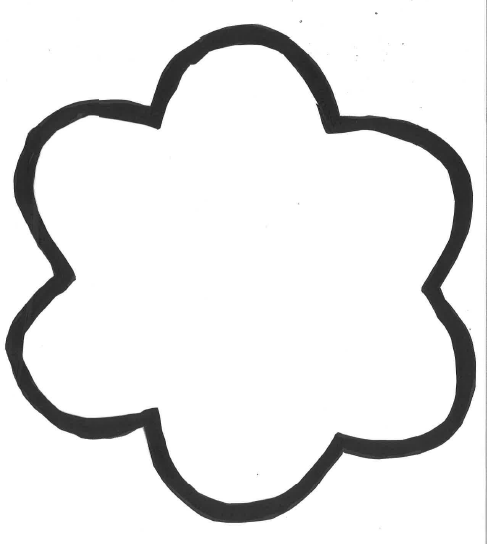 Talk It Out RESPECTFULLY(Use an “I” Message)Walk AwayandLET IT GO(Do some Belly Breathing)Tell Them To “STOP”(“I don’t like it when you _________.”)Take TurnsandSHAREAPOLOGIZE(Say “I’m Sorry”orWrite an I’m Sorry Note)Wait andCOOL OFF(Do some Belly Breathing, Muscle Relaxation, or Tortoise Walking)